МУНИЦИПАЛЬНОЕ БЮДЖЕТНОЕ  ОБЩЕОБРАЗОВАТЕЛЬНОЕ УЧРЕЖДЕНИЕ«ТЕНИСТОВСКАЯ  СРЕДНЯЯ ОБЩЕОБРАЗОВАТЕЛЬНАЯ ШКОЛА» БАХЧИСАРАЙСКОГО РАЙОНА РЕСПУБЛИКИ КРЫМПрограмма«Одарённые дети» 2021-2024 учебный год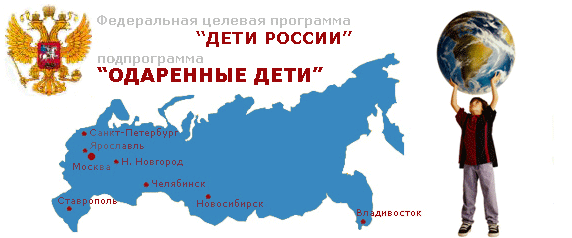                                          2021 – 2024 г.Программа «Одаренные дети»СодержаниеРаздел I.      Пояснительная записка	Раздел II.    Цели и задачи программы         Раздел III.   Обучение и развитие одаренных детей Раздел IV.   Основные формы работы  и поддержки  одаренных детейРаздел V.    Работа с родителямиРаздел VI.   Мероприятия по реализации Программы «Одаренные дети»Раздел VII. Приложения                ПАСПОРТ ПРОГРАММЫ «ОДАРЁННЫЕ ДЕТИ» Пояснительная записка         Проблема развития и воспитания одарённых детей имеет важнейшее государственное значение, так как от уровня подготовки будущих специалистов зависит трудовой потенциал страны.        Интеллектуальный потенциал общества во многом определяется выявлением одарённых детей и работой с ними. Кроме того, вопросы одаренности в настоящее время волнуют многих. Это связано с развитием образования, которому присущи унификация и профильность, с ужесточением требований молодежного рынка труда, отсутствием механизма социальной поддержки для талантливой молодежи. 
        Раннее выявление, обучение и воспитание одарённых детей составляет одно из перспективных направлений развития системы образования, одновременно являясь одним из ведущих факторов социализации и творческой самореализации личности. Необходимость создания целостной системы работы с талантливыми учащимися становится все более актуальной и очевидной, так как в основу реформирования системы образования России положен принцип приоритета личности.         Школьная программа «Одаренные дети»  - это программа поддержки и развития способных, талантливых детей. «Каждый человек талантлив. Добьется ли человек успеха, во многом зависит от того, будет ли выявлен его талант, получит ли он шанс использовать свою одаренность.  Реализованная возможность каждого человека проявить и применить свой талант, преуспеть в своей профессии влияет на качество жизни, обеспечивает экономический рост и прочность демократических институтов» (КОНЦЕПЦИЯ общенациональной системы выявления и развития молодых талантов).  Скачок в развитии новых технологий влечет возрастание потребностей общества в людях, обладающих нестандартным мышлением. Важнейшим приоритетом в такой ситуации становится интеллект, творческое развитие тех, которые в дальнейшем станут носителями ведущих идей общественного процесса. Поэтому одаренные дети должны быть в центре специальных педагогических и социальных программ.        Для проявления  способностей в той или иной области каждому ребенку необходимо создать  максимально благоприятные условия для реализации его интересов, стимулирования мотивации развития собственных способностей, поддержки его талантов.       Федеральные стандарты второго поколения делают акцент на деятельностный подход в образовательном процессе, т.е. способности быть автором, творцом, активным созидателем своей жизни, уметь ставить цель, искать способы её достижения, быть способным к свободному выбору и ответственности за него, максимально использовать свои способности. Важно направить одарённого ребёнка не на получение определённого объёма знаний, а на творческую его переработку, воспитать способность мыслить самостоятельно, на основе полученного материала. Можно выделить три основные проблемы в организации работы с одарёнными детьми: -отсутствие у педагогов знаний об особенностях проявления детской одарённости, видовом её разнообразии; -функционально - целевая направленность школы в плане развития интеллекта учащихся; -ориентация школы на "уравнивание" под "среднего" без прогноза на индивидуальное развитие.       Анализ участия учащихся школы в различных конкурсах, смотрах, муниципальных и региональных олимпиадах показывает, что в коллективе имеется категория одаренных детей. Вместе с тем, как отмечалось на заседаниях методсовета,  семинарах и педагогических советах, возможности и способности творческих учащихся не всегда в полной мере удается реализовать.       Целенаправленная и систематическая работа с одарёнными детьми позволит более эффективно управлять формированием наиболее комплексных синтетических характеристик мышления (гибкость ума, внимание, память, воображение, синтез, анализ и т.д.), активизировать работоспособность и темы познавательной деятельности учащихся, рост все более богатого, глубокого и умелого усвоения знаний.        Данная проблема стала темой обсуждения педсоветов, психолого-педагогических семинаров ходе которых обозначались направления работы коллектива по реализации программы «Одарённые дети». Профессионализм и ответственность, искренность и любовь к детям педагогов являются гарантом реализации программы.        Основания для разработки программы  «Одарённые дети»Концептуальные материалы:1. Федеральный закон от 29.12.2012 г. №273-ФЗ «Об образовании в Российской Федерации».2. «Концепция общенациональной системы выявления и развития молодых талантов», утверждена Президентом Российской Федерации 3 апреля 2012 года. Пр-827.3. Постановление Правительства РФ от 23.05.2015 N 497 "О Федеральной целевой программе развития образования на 2016 - 2020 годы".4. Распоряжение Правительства РФ от 29.12.2014 N 2765-р «О Концепции Федеральной целевой программы развития образования на 2016 - 2020 годы».5.Приказ Президента Российской Федерации от 04.02.2010 года № Пр-271 «Национальная образовательная инициатива «Наша новая школа»;Федеральные государственные образовательные стандарты.6. Приказ Минтруда России от 18.10.2013 N 544н (с изм. от 25.12.2014) "Об утверждении профессионального стандарта "Педагог (педагогическая деятельность в сфере дошкольного, начального общего, основного общего, среднего общего образования) (воспитатель, учитель)".7.Программа развития МБОУ «Тенистовская СОШ»II.    Цели и задачи Программы          Основная цель программы состоит в реализации модели системы выявления, поддержки и развития  академической одарённости учащихся школы, создание условий для выявления, развития и поддержки одаренных детей и обеспечение их личностной, социальной самореализации и профессионального самоопределения.Воспитательная цель – воспитание личности, обладающей коммуникативными навыками и высокими адаптивными возможностями на фоне высоконравственных убеждений. Образовательная цель – расширение единого образовательного пространства школы для социально значимой реализации индивидуальной образовательной стратегии одаренных детей. Развивающая цель – развитие способностей одаренных детей к включению в любую духовно- практическую деятельность в зависимости от реальных потребностей региона, страны и самой личности.  Научная идея, лежащая в основе программы: «Раннее выявление и развитие способностей учащихся способствует повышению качества образования и является основой развития благосостояния страны».Задачи программы:1. Научные задачи:создание системы поиска и диагностики  одаренных детей;создание технологии организации работы с одаренными детьми в школе.2. Методические задачи:психологическое просвещение учителей по проблеме реализации личностно-ориентированного подхода в образовании с целью развития способностей ребенка;организация функционального объединения существующих специалистов в школе (педагогов, социально-психологической службы) по реализации технологий работы с одаренными детьми;создание, разработка и внедрение инновационных технологий в учебно-воспитательный процесс, реализация программ профильного обучения; поиск и систематизация методов диагностики  и форм работы с одаренными детьми до уровня четко структурированной деятельности по развитию творческих и интеллектуальных способностей; создание и обеспечение процесса функционирования механизма мотивации учеников на научно-исследовательскую деятельность;разработка алгоритма написания и использования индивидуальных программ для работы с одаренными детьми;разработка рекомендаций по созданию атмосферы одобрения, понимания и поддержки в семье одаренного ребенка;положительная динамика изменения процентного соотношения состава учителей, имеющих первую и высшую квалификационные категории.3. Психолого-педагогические:психологическое просвещение всех участников учебно-воспитательного процесса по заявленной проблематике;повышение качества знаний учеников школы;создание системы психологического сопровождения одарённых детей;перенос акцентов с внешней на внутреннюю мотивацию в процессе развития интеллекта и чувств одаренных детей;замена стрессовой педагогической тактики подходами гуманистической педагогики и психологии;формирование у детей жизненных установок на максимальную реализацию своих способностей;профориентация молодежи на наукоемкие профессии; раннее раскрытие интересов и склонностей учащихся к научно-исследовательской деятельности; развитие познавательной активности учащихся, исследовательских умений и навыков, ознакомление с методами и приемами научного поиска; обеспечение конкурентоспособности, функциональной грамотности и социальной ориентации выпускников.Обучение и развитие одаренных детей.1.Концепция программы развития одаренных детей.         Выявление одаренных детей должно начинаться уже в начальной школе на основе наблюдения, изучения психологических особенностей, речи, памяти, логического мышления. Работа с одаренными и способными учащимися, их поиск, выявление и развитие должны стать одним из важнейших аспектов деятельности школы. Понятия «детская одаренность» и «одаренные дети» определяют неоднозначные подходы в организации педагогической деятельности. С одной стороны, каждый ребенок «одарен», и задача педагогов состоит в раскрытии интеллектуально-творческого потенциала каждого ребенка. С другой стороны, существует категория детей, качественно отличающихся от сверстников, и соответственно, требующих организации особого обучения, развития и воспитания.       Одаренность — это системное, развивающееся в течение жизни качество  психики, которое определяет возможность достижения человеком более высоких (необычных, незаурядных) результатов в одном или нескольких видах деятельности по сравнению с другими людьми.Одаренный ребенок — это ребенок, который выделяется яркими, очевидными, иногда выдающимися достижениями (или имеет внутренние предпосылки для таких достижений) в том или ином виде деятельности        Различают следующие виды одаренности:- интеллектуальная - связана с высоким уровнем интеллектуального развития. Такой ребенок поражает своими рассуждениями, в которых проявляется развитое не по годам мышление, он отличается наблюдательностью, прекрасной памятью, разносторонней любознательностью;- академическая - проявляется в овладении конкретными учебными предметами. Ребенок отличается глубиной, легкостью, быстротой продвижения в какой-то одной области знаний, при этом в других областях он может ничем не выделяться и даже быть слабее своих сверстников;- творческая одаренность (креативность) - способность человека изобретать, придумывать что-то новое, выдвигать самые разные фантастические идеи. Ребенок находит новые решения, получает оригинальные результаты; отличается изобретательностью, независимостью, гибкостью мышления, высоким уровнем развития воображения;- художественная - является разновидностью творческой одаренности, ее следствия – высокие достижения человека в области художественного творчества и исполнительского мастерства: в живописи, музыке, скульптуре; актерские способности. Художественно одаренный ребенок проявляет незаурядные способности в любой из этих областей;- социальная - успешность человека в общении, в межличностных отношениях. Ребенок легко приспосабливается к новым ситуациям, умеет и любит общаться со сверстниками и взрослыми; он хорошо понимает окружающих, популярен среди ровесников, в контактах с ними часто берет на себя инициативу, становится лидером, организатором;-психомоторная-спортивная - тесно связана с разнообразными возможностями человеческого тела. Ребенок проявляет интерес к деятельности, требующей развития моторики, точности, ловкости движений, двигательной координации. Он, как правило, физически развит, хорошо владеет телом, показывает высокий уровень основных двигательных навыков (ходьба, бег, лазание, прыжки, умение бросать и ловить предметы).Таким образом,  многогранность и сложность явления одаренности определяет целесообразность существования разнообразных направлений, форм и методов работы с одаренными детьми. Одаренным детям, независимо от области проявления одаренности, свойственны:• уровень развития способностей;• высокая степень обучаемости;• творческие проявления (креативность);• мотивация – огромный интерес, активность, увлеченность деятельностью в области одаренности ребенка.Сущность понятия «детская одаренность» можно выразить формулой: мотивация + интеллект + креативность = детская одаренность. 2. Развитие  способностей:- Доступность и широкое привлечение учащихся к проведению школьных олимпиад, конкурсов, конференций.- Проведение школьных олимпиад.- Использование в практике работы с одарёнными детьми следующих приемов:- творческие ответы;- выполнение творческих тематических заданий;- выполнение проблемных поисковых и исследовательских работ;- выполнение проектов;- повышение степени сложности заданий.4. Углубленное изучение отдельных предметов.5. Введение широкого круга разнообразных по тематике элективных курсов; кружков различной направленности.3.В основу программы положены ведущие методологические принципы современной педагогики и психологии:1. Системный подход, сущность которого заключается в том, что относительно самостоятельные компоненты рассматриваются не изолированно, а в системе их взаимосвязи с другими. При таком подходе педагогическая система работы с одаренными детьми рассматривается как совокупность следующих взаимосвязанных компонентов: цели образования, субъекты педагогического процесса, содержание образования, методы и формы педагогического процесса и материальная база.2. Личностный подход, утверждающий представления о социальной, деятельностной и творческой сущности одаренного ребенка как личности. В рамках данного подхода предполагается опора в воспитании и обучении на естественный процесс саморазвития задатков и творческого потенциала личности, создание для этого соответствующих условий.3. Деятельностный подход. Деятельность – основа, средство и решающее условие развития личности. Поэтому необходима специальная работа по выбору и организации деятельности одаренных детей, по активизации и переводу их в позицию субъекта познания, труда и общения. Это, в свою очередь, предполагает обучение детей выбору цели и планированию деятельности, ее организации и регулированию, контролю, самоанализу и оценке результатов деятельности.4. Культурологический подход обусловлен объективной связью человека с культурой как системой ценностей. Одаренный ребенок не только развивается на основе освоенной им культуры, но и вносит в нее нечто принципиально новое, т.е. он становится творцом новых элементов культуры. В связи с этим освоение культуры как системы ценностей представляет собой, во-первых, развитие самого ребенка и, во-вторых, становление его как творческой личности.Реализация этих методологических принципов позволяет определить основные способы решения проблем при работе с одаренными детьми, осуществлять планирование и прогнозирование деятельности.4. Принципы педагогической деятельности в работе с одарёнными детьми        Ориентация на дифференциацию процесса обучения, обновление методов обучения, использование современных образовательных технологий. Это выражается в замене традиционных методов обучения диалоговыми формами общения учитель-ученик, ученик-ученик, при работе в микрогруппах, в использовании ИКТ, технологии разноуровневого обучения, проектной деятельности.Принцип индивидуализации – подразумевает всесторонний и всеобъемлющий учет уровня развития способностей каждого ученика, формирование на этой основе индивидуальных программ развития и обучения.Принцип целостности образования– под целостностью образования понимается единство процессов развития, обучения, воспитания учащихся, адекватность педагогических технологий задачам обучения.Принцип вариативности предполагает гибкое сочетание обязательных базовых и профильных предметов, курсов по выбору,  дополнительного образования, позволяющих учащемуся раскрыть и развить склонностями и способностями, с учетом  его возрастных особенностей и уровня развития. Принцип развивающего обучения – развивающее обучение опирается на зону ближайшего развития ребенка и способствует ускорению развития.Принцип обновления содержания и методов обучения – использование эффективных образовательных технологий, внедрение в практику инноваций, ФГОС.Основной задачей  работы с одарёнными детьми, является создание условий для развития и реализации их способностей, причём не только специальных, но и общих. Поэтому в качестве приоритетных целей обучения выделяю следующие:- обеспечение широкой общеобразовательной подготовки высокого уровня, обусловливающей высокого уровня предметной и ключевых компетентностей в соответствии с индивидуальными потребностями и склонностями учащихся;- развитие духовно-нравственных основ личности одаренного ребенка- развитие индивидуальности одаренного ребенка.Для выявления трудностей испытываемых одаренными детьми в учебном процессе необходимо учитывать возрастные и личностные особенности ребенка, а также проводить мониторинг, с целью последующей корректировки деятельности учителя.       В обучении интеллектуально одаренных учащихся ведущими являются методы творческого характера:проблемный,поисковый, эвристический, исследовательский, проектный.       Данные методы необходимо применять в сочетании с методами самостоятельной, индивидуальной и групповой работы.Все методы и формы работы с одарёнными детьми должны в полной мере учитывать возрастные и индивидные особенности ребёнка и ориентироваться на эффективную помощь в решении его проблем, так как они являются важным фактором его успешности в формировании учебных компетенций, а также развития его познавательных способностей и личностных качеств. Именно поэтому при выборе технологии работы с классом, в котором есть одарённые дети, безусловно, необходимо останавливаться на тех задачах учебной деятельности, которые основаны на идеях личностно-ориентированного образования.5.Образовательные технологии:- Технология развития критического мышления- Формирование у школьников через интерактивное включение вучебный процесс критического мышления.- Формирование культуры работы с информацией.- Проектный метод обучения- Активизация самостоятельной поисковой деятельности учеников, то есть проектирования.- Стимулирование познавательного интереса.- Развитие исследовательских умений и навыков: выявление и постановка проблемы, формулирование гипотезы, планирование исследовательских действий, сбор данных и их анализ, составление научных докладов, построение обобщений и выводов, рецензирование работы, защита проекта.- Разноуровневое обучение- Обеспечение усвоения учебного материала каждым учеником в зоне его ближайшего развития на основе особенностей его субъектного опыта.- Технология решения изобретательских задач (ТРИЗ)- Воспитание творческой личности, подготовленной к решениюсложных проблем в различных областях деятельности.- Развитие творческого воображения с целью преодоления стереотипов решателя, выработки умения работать с нетривиальными идеями.- Исследовательские методы обучения- Технология «Дебаты»- Развитие коммуникативной культуры и навыков публичного выступления, ведения диалога.- Система инновационной оценки «портфолио»- Интерактивное обучениеДанные педагогические технологии развивают умения управлять информацией: искать, наилучшим способом присваивать, находить в ней смысл, применять в жизни.Педагогическая поддержка детей с признаками одарённости должна находить своё воплощение не только на уроках по предмету, но и во внеурочной, внеклассной работе. Именно в ней можно наиболее полно раскрыть таланты и способности ребёнка.Основные формы работы  и поддержки  одаренных детей.1.Формы работы:  - групповые занятия с одаренными учащимися;- факультативы;- предметные кружки;- кружки по интересам;- конкурсы;- курсы по выбору;- участие в олимпиадах;- работа по индивидуальным планам;- занятия в профильных классах;- интеллектуальные марафоны.Программа развития нашей школы предусматривает целенаправленную работу с одаренными учащимися, начиная с начальной школы и до осознанного выбора жизненного пути и реализуется в действии.2.Кадровое обеспечение программы3. Методическое обеспечение системы работы с одареннымиучащимися в школе4.Основные формы внеурочной образовательной деятельности учащихся школыV. Работа с родителями*Психологическое сопровождение родителей одаренного ребенка; *Совместная практическая деятельность одаренного ребенка и родителей; *Поддержка и поощрение родителей одаренных детей на уровне администрации школы.План работы с родителями по реализации программы «Одаренные дети» VI.Мероприятия по реализации ПрограммыРеализация Программы должна быть поэтапной:1 этап. 2021- 2022 учебный год–аналитико- проектировочныйЦель: подготовить условия для формирования системы работы с одаренными учащимися в школе.Задачи:Изучение нормативной базы, подзаконных актов.Разработка Программы работы с одаренными учащимися.Разработка структуры управления Программой, должностных инструкций, распределение обязанностей.Анализ материально-технических, педагогических условий реализации программы.2 этап.  2022-2023 учебный год – экспериментальныйЦель: апробация системы работы с одаренными учащимися.Задачи:Диагностика склонностей учащихся. Создание базы данных одаренных детей.Разработка методических рекомендаций по работе с одаренными детьми, основам научного исследования, материалов для проведения классных часов, викторин, праздников.Формирование отдела методической библиотеки школы по работе с талантливыми учащимися.Адаптация учебных программ спецкурсов, факультативов, элективных курсов.Повышение квалификации педагогов.3 этап. 2023-2024 учебные годы – переход в режим функционирования(аналитико-обобщающий)Цель: переход системы работы с одаренными учащимися в режим функционирования.Задачи:Анализ итогов реализации программы.Достижение преемственности в воспитании и развитии детей на всех этапах обучения в школе.Коррекция затруднений педагогов в реализации программы.Обобщение результатов работы школы. План мероприятий по выполнению программы «Одаренные дети»  на 2021-2024 г.г.Перспективный план деятельности на 2021-2024 учебный годУчастники реализации программыРуководители:администрация школы;руководитель творческой группы по работе с ОД.Творческая группа:учителя, педагоги дополнительного образования;педагог - психолог;библиотекарь;Участники:учащиеся начальных классов, учащиеся 5- 11 классов;родители.Ожидаемые результаты:  Реализация мероприятий, предусмотренных Программой, позволит:1.повысить уровень  профессиональной компетентности педагогов, работающих с одаренными детьми;2.Повышение ответственности учителей, социально-психологической службы школы при организации работы с одаренными детьми. 3.Активизация участия родителей и окружающего социума в работе с одаренными детьми. 4.Создание и применение на практике комплексной программы работы с одаренными детьми. 5.Создание атмосферы заинтересованности и доброжелательного отношения к одаренным детям.6.Повышение качественных показателей успеваемости учащихся.7.Увеличение числа призовых мест на олимпиадах и конкурсах различного уровня. Критерии оценки эффективности ожидаемых результатовКоличественные и качественные показатели участия школьников в  олимпиадах разного уровня и творческих конкурсах.Положительная динамика проявления интереса учащихся к исследовательской деятельности.Положительная динамика проявления интереса педагогов к исследовательской деятельности.Рост профессионального мастерства учителей, работающих с одарёнными детьми, отраженный в «портфолио» учителя-предметника.Уровень социальной успешности выпускников.Мониторинг достижения запланированных результатов.Мониторинг успеваемости учащихся школы по итогам учебных четвертей и года.Мониторинг участия школьников в олимпиадах и конкурсах различного уровня.Тестовая диагностика личностного роста школьников.Анализ достижений по направлениям образовательной работы школы.Тестовая диагностика удовлетворённости образовательной подготовкой (ученики, родители). Формы представления результатов программыЕжегодные аналитические отчеты о ходе реализации  программы.Написание педагогами школы методических рекомендаций по проблеме эффективной взаимодействия с одаренными детьми.Публикация в информационных изданиях материалов по инновационным развивающим технологиям, по организации научно-исследовательской деятельности учащихся.Материалы научно-практических семинаров, проведенных в школе по данной проблеме.Выпуски альманаха с лучшими исследовательскими работами и творческими проектами учащихся.Тематическое методическое пособие с обобщением опыта работы с одаренными детьми.Проведение ежегодного «Дня науки» в рамках презентации проектной деятельности учащихся.VII.   Приложения                                                                                                              Приложение№1Портрет одаренного ребенкаПроявляет любопытство ко многим вещам, постоянно задает вопросы.Предлагает много идей, решений задач, ответов на вопросы.Свободно высказывает свое мнение, настойчиво, энергично отстаивает его.Склонен к рискованным действиям.Обладает богатой фантазией, воображением. Часто озабочен преобразованием, улучшением общества, предметов.Обладает хорошо развитым чувством юмора, видит юмор в ситуациях, которые могут не казаться другим смешными.Чувствителен к красоте, внимателен к эстетике вещей.Не конфликтен, не приспособленец, не боится отличиться от других.Конструктивно критичен, не принимает авторитарных указаний без критического изучения.Стремится к самовыражению, творческому использованию предметов.                                                                                                                    Приложение№2Анкета выявления одаренностиАнкета № 1Проявление специальных способностей (по А.И. Савенкову).Для выявления одаренных к определенным видам человеческой деятельности детей А.И. Савенков предлагает рассматривать следующие личностные свойства и характеристики (на вопросы отвечать «да», «нет»):1. В сфере изобразительно-художественной одаренности:- в рисунках нет однообразия. Ребенок оригинален в выборе сюжетов. В рисунках много разных предметов, людей и ситуаций;- становится вдумчивым и очень серьезным, когда видит хорошую картину, слышит хорошую музыку, прекрасно выполненную скульптуру, вещь;- способен составлять оригинальные композиции из цветов, рисунков, камней, марок, открыток и т.д.;- любит использовать какой-либо новый материал для изготовления игрушек, коллажей, рисунков, в строительстве детских домиков на игровой площадке;- охотно рисует, лепит, создает композиции, имеющие художественное назначение (украшение для дома, одежды);- обращается к рисунку или лепке для того, чтобы выразить свои чувства и настроение;- любит создавать объемные изображения, работать с глиной, пластилином, бумагой и клеем;- может высказать свою собственную оценку произведениям искусства, пытается воспроизвести то, что ему понравилось в своем собственном рисунке или созданной игрушке, скульптуре.2. В сфере музыкальной одаренности: - проявляет большой интерес к музыкальным занятиям, пению;- чутко реагирует на характер и настроение музыки;- хорошо поет;- вкладывает много энергии, чувств в игру на инструменте, в песню или танец;-  любит музыкальные записи;-  стремится пойти на концерт или туда, где можно слушать музыку- хорошо играет на каком-нибудь инструменте;- в пении и музыке стремится выразить свои чувства и настроение;- сочиняет собственные оригинальные мелодии.3. В сфере литературной одаренности:- любит писать и сочинять рассказы и стихи;- может легко построить рассказ, начиная от завязки сюжета и кончая разрешениемкакого-либо конфликта;- рассказывая о чем-то, умеет хорошо придерживаться выбранного сюжета, не теряетосновную мысль;- придерживается только необходимых деталей в рассказах о событиях. Оставляетглавное, наиболее характерное;-  выбирает в своих рассказах такие детали, которые важны для понимания события (чтообычно не умеют делать его сверстники), и в то же время не упускает основной линиисобытий, о которых рассказывает;- склонен фантазировать, старается добавить что-то новое и необычное, когдарассказывает о чем-то уже знакомом и известном всем;- умеет в характере изобразить своих героев очень живыми, передает их характер,чувства, настроения.4. В сфере артистической одаренности:- легко входит в роль какого-либо персонажа: человека, животного и других;- интересуется актерской игрой;- меняет тональность и выражение голоса, когда изображает другого человека;- разыгрывая драматическую сцену, способен понять и изобразить конфликт;- склонен передавать чувства через мимику, жесты, движения;- стремится вызывать эмоциональные реакции у других людей, когда о чем-то сувлечением рассказывает- с большой легкостью драматизирует, передает чувства и эмоциональные переживания;-  любит игры-драматизации.5. В сфере технической одаренности:-   интересуется механизмами и машинами;-   может чинить легко испорченные приборы, использовать старые детали для создания новых приборов, машин, механизмов;- любит разбираться в причинах и капризах механизмов, любит загадочные поломки и вопросы на «поиск»;- любит рисовать чертежи и схемы механизмов, разбираться в них;- читает (любит когда ему читают) журналы и статьи о создании новых приборов, машин, механизмов;- любит обсуждать полезные события, изобретения, часто задумывается об этом;- проводит много времени над конструированием и воплощением собственных «проектов» (модели летальных аппаратов, автомобилей, кораблей);- быстро и легко осваивает компьютер.6. В сфере лидерской одаренности:- инициативен в общении со сверстниками;- сохраняет уверенность в окружении незнакомых людей;- легко общается с детьми и взрослыми;-улавливает причины поступков других людей, мотивы их поведения. Хорошо понимает недосказанное;- часто руководит играми и занятиями других детей;- склонен принимать на себя ответственность, выходящую за рамки, характерные для возраста;-  другие дети предпочитают выбирать его в качестве партнера по играм и занятиям;-  обладает даром убеждения, способен внушать свои идеи другим.7. В сфере спортивной одаренности:- энергичен, производит впечатление ребенка, нуждающегося в большом объеме движений;- любит участвовать в спортивных играх и состязаниях;- часто выигрывает в разных спортивных играх у сверстников;- бывает быстрее всех в детском саду, в классе;- движется легко, грациозно, имеет хорошую координацию движений;- любит ходить в походы, играть на открытых спортивных площадках;- предпочитает проводить свободное время в подвижных играх (хоккей, баскетбол, футбол);- физически выносливее сверстников.8. В сфере интеллектуальной одаренности (по А.даХаану и Г. Кафу):- хорошо рассуждает, ясно мыслит, понимает недосказанное, улавливает причины и мотивы поступков других людей;- обладает хорошей памятью;- легко и быстро схватывает новый «учебный» материал;- задает очень много продуманных и оправданных ситуацией вопросов;- любит читать книги, причем по своей собственной «программе»;- обгоняет своих сверстников по учебе, причем не обязательно является «отличником», часто жалуется, что на официальных занятиях ему скучно;-  гораздо лучше и шире многих своих сверстников информирован о событиях и проблемах, не касающихся его непосредственно (о мировой политике, экономике, науке и т.д.);- обладает чувством собственного достоинства и здравого смысла, рассудителен не по годам, даже расчетлив;- очень восприимчив, наблюдателен, быстро, но не обязательно остро, реагирует на все новое и неожиданное в жизни.                                                                                                                     Приложение №3МЕТОДЫ ПСИХОЛОГИЧЕСКИХ ВОЗДЕЙСТВИЙ,ОТЛИЧАЮЩИЕСЯ ПРИ РАБОТЕ С ОДАРЕННЫМИ ДЕТЬМИ(по Ю.Б. Гатанову)1. «Мозговой штурм». Для его реализации необходимо найти проблему, которая имеет множество решений. Затем поощрять обучающегося в фиксировании и записи всех мыслей и идей, которые приходят ему в голову — независимо от того, насколько они являются идентичными. Необходимо ценить не качество ответов, а их количество, воздерживаться от критики и оценки идей, пока они не перестанут поступать. Необходимо учесть, что в первые минуты «мозгового штурма» может быть наибольшее количество ответов, затем они начинают поступать все реже — хотя именно эти последние ответы чаще всего бывают наиболее оригинальными. Затем поступившие ответы обсуждаются — с точки зрения реализации.2. «Мягкое соревнование» реализуется в соответствии со следующими правилами:— групповые соревнования следует использовать более часто, чем индивидуальные;— соревновательная деятельность не должна быть связана с материальным вознаграждением, оценками в журнале и т.п.;— команды должны постоянно перераспределяться так, чтобы все дети имели возможность побывать в числе победителей и не было постоянных неудачников. Критерии оценки деятельности команд: количество идей и идеи, отличающиеся от остальных.3.Сотрудничество и кооперация дают возможность научиться жить в группе. Они учат взаимопониманию, развивают способности к лидерству, позволяют менее одаренным детям пережить успех, сотрудничая с более одаренными. При этом важно, чтобы функции в группе распределялись самими детьми.4. Неоценимая деятельность. Суждение педагога, его оценка откладывается до того момента, пока сам ученик не увидит другие возможные идеи или способы решения той проблемы, которую он пытался решить, а также проекты и работы, сделанные другими.	                                                                                                             Приложение №4Методика диагностики одаренности младших школьниковАвтор – А.И.Савенков, доктор педагогических наук, профессор Московского педагогического университетаЦель: выявление направленности интересов и склонностей младших школьников (учащихся 1-2-х классов)Метод проведения: анкетирование.Обработка результатов: проводится по подсчету суммы баллов в соответствии с преобладанием «+» и «-» в столбцах таблицы. Полученные суммы баллов являются показателями направленности интересов и склонностей к определенной сфере:математика и техника (1-й столбец листа ответов);гуманитарная сфера (2-й столбец);художественная деятельность (3-й столбец);физкультура и спорт (4-й столбец);коммуникативные интересы (5-й столбец);природа и естествознание (6-й столбец);труд по самообслуживанию (7-й столбец).Анкета для учащихся   Запишите свои имя и фамилию __________________________________________________   Ответы помещайте в клетках, номера которых соответствуют номерам вопросов. Если то, о чем говорится в вопросе, не нравится (с вашей точки зрения) ребенку, ставьте в клетке – «-»; если нравится – «+»; очень нравится – «++». Если по какой-либо причине вы затрудняетесь ответить, оставьте клетку незаполненной.Вопросы: каждый вопрос начинается со слов: «Нравится ли тебе …»Решать логические задачи и задачи на сообразительность.Читать самостоятельно, слушать, когда тебе читают сказки, рассказы, повести.Петь, музицировать.Заниматься физкультурой.Играть вместе с другими детьми в различные коллективные игры.Читать (слушать, когда тебе читают) рассказы о природе.Делать что-нибудь на кухне (мыть посуду, помогать готовить пищу).Собирать технический конструктор.Изучать язык, интересоваться и пользоваться новыми, незнакомыми словами.Самостоятельно рисовать.Играть в спортивные, подвижные игры.Руководить играми детей.Ходить в лес, поле, наблюдать за растениями, животными, насекомыми.Ходить в магазин за продуктами.Читать (когда тебе читают) книги о технике, машинах, космических кораблях и др.Играть в игры с отгадыванием слов (названий городов, животных).Самостоятельно сочинять истории, сказки, рассказы.Соблюдать режим дня, делать зарядку по утрам.Разговаривать с новыми, незнакомыми людьми.Содержать домашний аквариум, птиц, животных (кошек, собак и др.).Убирать за собой книги, тетради, игрушки и др.Конструировать, рисовать проекты самолетов, кораблей и др.Знакомиться с историей (посещать исторические музеи).Самостоятельно, без побуждений взрослых заниматься различными видами художественного творчества.Читать (слушать, когда тебе читают) книги о спорте, смотреть спортивные телепередачи.Объяснять что-то другим детям или взрослым людям (убеждать, спорить, доказывать свое мнение).Ухаживать за домашними растениями.Помогать взрослым делать уборку в квартире (вытирать пыль, подметать пол и др.).считать самостоятельно, заниматься математикой в школе.Знакомиться с общественными явлениями и международными событиями.Участвовать в постановке спектаклей.Заниматься спортом в секциях и кружках.Помогать другим людям.работать в саду, на огороде, выращивать растения.Помогать и самостоятельно шить, вышивать, стирать.Лист ответов	Приложение №5Методика диагностики одаренности младших школьниковАвтор – А.И.Савенков, доктор педагогических наук, профессор Московского педагогического университетаЦель: выявление особенностей характера, направленности интересов и склонностей младших школьников (учащихся 3-4-х классов).Метод проведения: анкетирование.Обработка результатов: проводится по подсчету суммы баллов в соответствии с преобладанием «+» и «-» в столбцах таблицы. Полученные суммы баллов являются показателями направленности интересов и склонностей к определенной сфере:интеллектуальная (1-й столбец листа ответов);творческая (2-й столбец);академическая (3-й столбец);художественно-изобразительная (4-й столбец);музыкальная (5-й столбец);литературная (6-й столбец);артистическая (7-й столбец);техническая (8-й столбец);лидерская (9-й столбец);спортивная (10-й столбец).Создание банка данных одаренных детей    Для успешной реализации программы необходимо создание банка данных одаренных детей, в который будут входить: анкетно-биографические сведения об одаренных детях, психодиагностические обследования среди учащихся, анкетирование детей. Диагностическая работа во время проведения интеллектуальных и художественных конкурсов и урочной деятельности, портфолио учащихся и учителей.   При поступлении в школу для родителей будущих первоклассников будет проведено исследование о наклонностях и способностях их детей.	Приложение №6Родительское исследование(заполняют родители)У моего ребенка хорошо развита речь. Он ясно выражает свои мысли, имеет большой словарный запас (Да / нет)Мой ребенок настойчив и самостоятелен, доводит начатое дело до конца. (Да / нет)Мой ребенок овладел навыками слогового чтения (Да / нет)Мой ребенок с удовольствием читает детскую литературу (Да / нет)Он очень любит рисовать (Да / нет)Он очень любит заниматься художественным трудом (Да / нет)Любит слушать музыку, петь песни, импровизировать и танцевать (Да / нет)Мой ребенок занимается спортом (Да / нет)Чем больше всего любит заниматься ваш ребенок в свободное время? _____________________________________________________________________________ С удовольствием ли ваш ребенок собирается идти в школу, если нет, укажите причину. _____________________________________________________________________________	Приложение №7Анкетно-биографические сведения об одаренных детях                             (заполняется по образцу в течение учебного года)	Приложение №8Психодиагностические обследования среди обучающихся(работа школьного психолога)   Одним из основных видов поиска одаренных детей являются регулярные психодиагностические обследования среди учащихся. Диагностическая работа проходит во время проведения административных контрольных работ, интеллектуальных и художественных конкурсов: олимпиад, состязаний, турниров, спортивных соревнований и эстафет.В качестве диагностического материала планируется использовать:анкетирование родителей и учителей;специальную диагностическую систему Гордона для непосредственного обследования ребенка;диагностику интеллекта и познавательной сферы ребенка: тест Векслера (вербальная и невербальная креативность, визуально-моторный Бендер гештальт-тест, уровень интеллектуального развития);диагностику видеомоторной коррекции;вербальный тест Айзенка;опросник САН (самочувствие, активность, настроение);шкалу самооценки «как достичь успеха и не потерять то, что имеешь»;методику «Интеллектуальная лабильность» или «Умение переключаться»;методику «Числовые ряды» или «Оценка математического мышления»;тест «Уровень развития личности» (уровень воспитанности);тест «Уровень сформированности творческих способностей»;тесты для интеллектуалов.	Приложение №9Карта моих интересов                                                                                              Приложение№10Предметные олимпиады   Выявление интеллектуального потенциала детей, определение их творческих способностей и склонностей к отдельным предметам являются основной ступенью в работе с одаренными детьми. Большую роль в развитии интереса к предметам играют олимпиады.   Предметные олимпиады – это состязания школьников в разных областях знаний.   Цель олимпиады – повышение уровня знаний и умений одаренных учащихся, развитие и поддержание интереса к учению, стремления к самореализации, формирование навыков планирования и самоконтроля.   Целесообразно проводить олимпиады по математике, русскому языку, литературному чтению, окружающему миру в конце учебного года – март, апрель, один раз в год. В первом туре участвуют все желающие 4-х классов, во втором победители отборочного тура. В течение учебного года проходит кропотливая работа по подготовке учеников к олимпиаде. Обучающимся предлагаются вопросы и задания по предметам, рекомендуется справочная литература, даются занимательные упражнения.   Материалы для олимпиады включают в себя несколько видов заданий. Они предусматривают как программный материал, так и материал повышенной сложности. При выполнении таких заданий ученик проявляет способность и классифицировать, обобщать, прогнозировать результат, «включать» интуицию и воображение.  Олимпиады – это в первую очередь праздник для детей. Поэтому перед началом проведения олимпиад планируется провести торжественную линейку, на которой прозвучат поздравления, пожелания удачи в интеллектуальном состязании.                                                                                                              Приложение №11Методика определения опосредованной памяти   Материалом, необходимым для проведения методики, служат лист бумаги и ручка. Перед началом обследования экспериментатор дает ребенку установку: «Сейчас я буду называть тебе разные слова и предложения и после этого делать паузу. Во время этой паузы ты должен будешь на листе бумаги нарисовать или написать что-нибудь такое, что позволит тебе запомнить и затем легко вспомнить те слова, которые я произнес. Постарайся рисунки или записи делать как можно быстрее, иначе мы не успеем выполнить все задание. Слов и выражений, которые необходимо запомнить, довольно много».   Ребенку последовательно одно за другим зачитываются следующие слова и выражения:   Дом. Палка. Дерево. Прыгать высоко. Солнце светит. Веселый человек. Дети играют в мяч. Часы стоят. Лодка плывет по реке. Кошка ест рыбу.   После прочтения ребенку каждого слова или словосочетания экспериментатор делает паузу на 20 секунд. В это время ребенок должен успеть изобразить на данном ему листе бумаги что-либо такое. Что в дальнейшем позволит ему вспомнить нужные слова и выражения. Если за отведенное время ребенок не успел сделать запись или рисунок, то экспериментатор прерывает его и зачитывает очередное слово или выражение.   Как только эксперимент закончен, экспериментатор просит ребенка, пользуясь сделанными им рисунками или записями, вспомнить те слова и выражения, которые ему были зачитаны.Оценка результатов   За каждое правильно воспроизведенное по собственному рисунку или записи слово или словосочетание ребенок получает 1 балл. Правильно воспроизведенными считаются не только те слова и словосочетания, которые восстановлены по памяти буквально, но и те, которые переданы другими словами, но точно по смыслу. Приблизительно правильное воспроизведение оценивается в 0,5 балла, а неверное – в 0 баллов.    Максимальная общая оценка, которую ребенок может получить в этой методике, равна 10 баллам. Такую оценку ребенок получит тогда, когда правильно вспомнит все без исключения слова и выражения. Минимальная возможная оценка – 0 баллов. Она соответствует тму случаю, если ребенок не мог вспомнить по своим рисункам и записям ни единого слова или не сделал ни к одному слову рисунка или записи.Выводы об уровне развития10 баллов – опосредованная слуховая память развита очень высоко8-9 баллов - опосредованная слуховая память развита высоко4-7 баллов - опосредованная слуховая память развита средне2-3 балла - опосредованная слуховая память развита низко1 балл – развита слабо                                                                                                   Приложение №12  ПОЛОЖЕНИЕ   о работе с одаренными и талантливыми детьми  1.Общие положения   Под одаренностью в данном Положении подразумевается высокий уровень развития каких-либо способностей ребенка в одном или нескольких видах деятельности, которые устойчиво проявляются на протяжении его пребывания в школе.Одаренные дети:имеют более высокие по сравнению с большинством интеллектуальные способности, восприимчивость к учению, творческие возможности проявления;имеют доминирующую активную, насыщенную познавательную потребность;испытывают радость от добывания знаний, умственного труда;Условно можно выделить 3 категории одаренных детей:дети с высоким уровнем умственного развития при прочих равных условиях (такие дети чаще всего встречаются в дошкольном и младшем школьном возрасте);дети с признаками специальной умственной одаренности - в определенной области науки (подростковый возраст);учащиеся, не достигающие по каким - либо причинам успехов в учении, но обладающие высокой познавательной активностью, оригинальностью психического склада, незаурядными умственными резервами (старший школьный возраст).1.1.Настоящее Положение составлено в соответствии с законом РФ «Об образовании», законом «Об основных гарантиях прав ребенка в РФ», Уставом школы.1.2.Работа с одаренными учащимися ориентирована на развитие интеллектуальных, физических, художественных, творческих и коммуникативных способностей. 1.3.Целью работы с одаренными учащимися является  создание условий для их оптимального развития.1.4.Для достижения цели ставятся следующие задачи: - выявление одарённых детей с использованием различной диагностики, определение типов одаренности учащихся;- составление индивидуально-ориентированной профилактической программы обучающихся; - использование на уроке дифференциации на основе индивидуальных особенностей детей;- отбор средств обучения, способствующих развитию самостоятельности мышления, инициативности и научно-исследовательских навыков, творчества в урочной и внеурочной деятельности;- организация разнообразной внеурочной деятельности;- организация работы по психолого-педагогическому сопровождению семей;- поощрение учащихся и педагогов за достигнутые результаты.1.5. Работа с одаренными учащимися проводится согласно индивидуальным  планам на текущий учебный год.1.6. Работа может быть организована как индивидуально, так и в группах.1.7. Работа с одаренными учащимися начинается с 1 сентября текущего года и заканчивается вместе с окончанием учебно-воспитательного процесса в ОО.1.8. Заместителем директора по учебной работе  осуществляется общее руководство работой с одаренными учащимися.1.9. Учителя-предметники, классные руководители, руководители кружков и секций осуществляют сопровождение одаренных учащихся.                      1.10. Работа с детьми, имеющими ярко выраженные способности, проводится в форме кружков, предметных олимпиад, предметных недель, турниров, конкурсов, выставок, спартакиад, участия в праздниках, самостоятельного создания продуктов детского творчества, индивидуальных и групповых занятий. 1.11. В работе с детьми в урочное время, имеющими ярко выраженные способности, оптимальными считаются дифференцированные и индивидуально-личностные технологии, использование исследовательского и проектного метода. 2. Принципы работы с одарёнными детьми 2.1. Индивидуализация обучения (наличие индивидуального плана обучения учащихся – высший уровень).2.2. Принцип опережающего обучения. 2.3. Принцип комфортности в любой деятельности. 2.4. Принцип разнообразия предлагаемых возможностей для реализации способностей одаренных учащихся.2.5. Принцип возрастания роли внеурочной деятельности. 2.6. Принцип развивающего обучения.2.7. Принцип максимального разнообразия предоставленных возможностей для развития личности.2.8. Принцип возрастания роли внеурочной деятельности.2.9. Принцип индивидуализации и дифференциации обучения.2.10. Принцип создания условий для совместной работы учащихся при минимальном участии учителя.2.11. Принцип свободы выбора учащимися дополнительных образовательных услуг, помощи, наставничества.3. Участники реализации работы с одаренными учащимися Участниками реализации работы с одаренными учащимися являются: 3.1. Администрация школы (директор, заместители); 3.2. Рабочая группа, состоящая из учителей, имеющих квалификационные категории, создаваемая сроком на 1 год;3.3. Руководители школьных методических объединений;3.4. Учителя-предметники;3.5. Классные руководители;3.6. Руководители кружков и секций;3.7. Родители одаренных учащихся;3.8. Педагог-психолог;3.9. Одаренные учащиеся.4. Формы проведения мониторинга работы с одаренными учащимися5. Организация и функциональное обеспечение работы с одаренными учащимися5.1. Функции директора:5.1.1. Планирование в годовом плане работы школы отдельного раздела по работе с одарёнными детьми и контроль за его выполнением участниками образовательного процесса.5.1.2. Материальное стимулирование  педагогов, осуществляющих работу с одаренными учащимися, а так же имеющих высокие результаты участия учащихся в различных конкурсах.5.2.Функции заместителей директора по УВР и ВР:5.2.1. Регулирование и коррекция образовательных процессов, связанных с реализацией данного положения.  5.2.2. Координация действий учителей, работающих с одарёнными детьми.  5.2.3. Сбор банка данных по одарённым детям.5.2.4. Организация и проведение семинаров по проблемам работы с одарёнными детьми.5.2.5. Помощь в разработке индивидуальных образовательных программ для одарённыхдетей. (По заявкам учителей-предметников и классных руководителей).5.3.Функции рабочей группы:5.3.1. Подбор диагностических материалов для выявления одарённых детей.5.3.2. Сбор и систематизация материалов периодической печати и педагогической литературы по данной проблеме.5.3.3. Подготовка методических рекомендаций по работе с одарёнными детьми.5.3.4. Определение критериев эффективности работы.5.4.Функции руководителей ШМО:5.4.1. Планирование и  проведение школьных предметных недель и олимпиад. 5.4.2. Разработка материалов, вопросов и заданий повышенного уровня сложности по предметам.5.4.3. Оформление материалов по работе с одарёнными детьми на стенде методической работы.5.4.4. Руководство подготовкой творческих отчётов учителей, работающих с одарёнными детьми.5.5. Функции учителей-предметников:5.5.1. Выявление одарённых детей по своим предметам.5.5.2. Корректировка программ и тематических планов для работы с одарёнными детьми, включение заданий повышенной сложности, творческого, научно-исследовательского уровней.5.5.3. Организация индивидуальной работы с одарёнными детьми.5.5.4. Подготовка учащихся к олимпиадам, конкурсам, викторинам, конференциям школьного и районного уровня.5.5.5. Отбор и оформление в течение года достижений одарённых детей для предъявления на общешкольной ежегодной конференции.5.5.6. Оформление своего опыта работы с одарёнными детьми в виде творческого отчёта для предъявления на педсовете.5.5.7. Создание в учебных кабинетах картотеки материалов повышенного уровня сложности.5.5.8. Консультирование родителей одарённых детей по вопросам развития способностей их детей по предмету.5.6.Функции классных руководителей:5.6.1. Выявление детей с общей одарённостью.5.6.2. Оформление в дневниках классных руководителей сводной таблицы по видам (областям) одарённости детей, используя данные своих диагностик и наблюдений, учителей-предметников, руководителей кружков, родителей.5.6.3. Планирование воспитательной работы в классе с учётом реализации одарёнными детьми класса своих способностей.5.7.Функции руководителей кружков и секций:5.7.1. Выявление одарённых обучающихся.5.7.2. Организация творческих отчётов, выставок обучающихся.5.7.3. Предоставление необходимой информации классным руководителям.5.8. Функции психолога:5.8.1. Психодиагностическая работа (групповая, индивидуальная);5.8.2. Индивидуальные и групповые занятия с учащимися;5.8.3. Индивидуальные и групповые консультации для учащихся; 5.8.4. Работа с родителями ( консультации по запросу);5.8.5. Работа с учителями (консультации, тренинги, просветительская работа);5.8.6. Подготовка отчетов о работе с одаренными детьми. 5.9.Функции родителей, родительского комитета5.9.1.Раннее выявление одаренности ребенка.5.9.2.Создание комфортных, эмоциональных условий для развития способностей ребенка5.9.3.Определение социального запроса для школы.5.9.4.Сотрудничество в работе с одаренными детьми с участниками образовательногопроцесса.6.Основные направления работы школы по выявлению, поддержке и сопровождениюталантливых (одарённых) детей6.1.Создание комплекса диагностических процедур и методов, направленных на раннее выявление и отслеживание развития талантливых (одаренных) детей:создание условий для выявления одаренных детей через непрерывную систему конкурсных мероприятий, предполагающую создание «ситуации успеха» для детей разного возраста;создание школьного банка данных по талантливым и одаренным детям;мониторинг динамики продвижения одаренного ребенка в социуме.6.2.Интеграция различных субъектов образовательной деятельности в рамках школы для работы с одаренными детьми:организация школьных конкурсов, олимпиад, выставок и др.;проведение конкурсов исследовательских работ, обучающихся;создание профессионального сообщества педагогов (ответственные в образовательных организациях), работающих с одаренными детьми;участие в конференциях по работе с одаренными детьми в районе;активное использование Интернет-технологий в организации работы с одаренными детьми;развитие проектной деятельности детей;интеграция со СМИ по подготовке материалов для сайта школы, печатных изданий в районную газету и другие печатные издания;привлечение родительской общественности к работе с одаренными детьми.6.3.Непрерывное социально-педагогическое сопровождение талантливых (одаренных):проведение предметных недель, с участием одарённых детей;создание внутршкольного реестра (традиционных) конкурсов, олимпиад, выставок, фестивалей, спартакиад и т.д..;создание условий для проявления способностей, одарённости, таланта (детских объединений, форм массовой работы и др.).6.4.Повышение квалификации педагогических кадров в сфере работы с одаренными детьми:Участие в районных мастер-классах, тематических семинарах и др. формах по распространению опыта сопровождения развития одаренного ребенка;Участие педагогов в мастер-классах по обмену опытом на основе сетевого взаимодействия на уровне региона и т.д.6.5.Помощь одаренным обучающимся в самореализации их творческой направленности:создание для обучающегося ситуации успеха и уверенности через индивидуальное обучение и воспитание;включение в учебный план школы факультативных курсов по углубленному изучению предметов школьной программы;организация научно-исследовательской и проектной деятельности;организация и участие обучающихся в интеллектуальных играх, творческих конкурсах, предметных олимпиадах, научно-практических конференциях;организация самоподготовки, работы с Интернет-ресурсами, научной литературой.6.6.Работа с родителями одаренных детей:совместная практическая деятельность одаренного ребенка и родителей;поддержка и поощрение родителей одаренных детей.6.7.Психолого-педагогическое сопровождение одаренных детей:педагогические консультации для одаренных детей, их родителей и педагогов;помощь педагогам в разработке индивидуальных учебных планов и для одаренных детей;проведение для одаренных детей мероприятий, направленных на развитие их личности, социально-психологическую адаптацию, самоопределение и самореализацию.6.8.Система оценивания результатов работы с одаренными детьми с помощью мониторинга:использование олимпиады для оценки успешности усвоения обучающимися учебного предмета (мониторинг по классам, параллелям, индивидуальный мониторинг);тематические конкурсы, выставки;интеллектуальные предметные и творческие конкурсы;конференция учебно-исследовательских работ обучающихся района;проведение анализа с помощью индикаторов школьной системы оценки качества образования;проведение сравнительного анализа результатов олимпиад с результатами иных способов проверки усвоения предметов.6.9.Система стимулирования детей и педагогических кадров, работающих с одаренными детьми:Педагогинаграждение денежными премиями;награждение благодарностями, грамотами школы;участие в творческих конкурсах профессионального мастерства;информация об успехах и достижениях обучающихся в СМИ, на сайте школы- ходатайство о награждении Почетными грамотами, благодарственными письмамирегионального уровня;ходатайство о награждении отраслевыми наградами Министерства образования и науки РФ. Одаренные детинаграждение благодарственными письмами, почетными грамотами;награждение подарками;размещение фотографий на стенде школы;обеспечение участия в конкурсах, олимпиадах, соревнованиях различного уровня;информация об успехах и достижениях в СМИ, на сайте школы.7. Привлечение социальных партнеров к поддержке талантливых и одаренных детейБеседы с родительской общественностью;Беседы с руководством различных предприятий города.Организация занятия для одарённых детей.Индивидуальные занятия для одаренных детей вводятся для расширения возможностей обучающихся в определении и развитии индивидуальных особенностей и интересов в процессе обучения.Главная задача индивидуальных занятий с одаренными детьми способствовать ориентации педагогического процесса на развитие индивидуальных творческих способностей учащихся.Индивидуальные занятия не являются обязательными.Индивидуальные занятия могут быть организованы как по образовательным компонентам инвариантной части учебного плана, так и по предметам, выбираемым в качестве дополнительного образования или специализации, профилизации, углубления базового компонента образования.В данном случае учителю, проводящему индивидуальные занятия, может быть назначено денежное поощрение, в соответствии с Положением о денежном поощренииИспользование дистанционных форм обучения (заочных предметных школах) и поощрения одаренности учащихся (конкурсы, олимпиады).Срок действияСрок действия Положения не ограничен.При изменении нормативно - правовых документов, регламентирующих деятельность общеобразовательных учреждений, в положение вносятся изменения в соответствии с установленным законодательством порядком.Принято решением педагогического совета школыпротокол № 09 от  30.08.2021УтвердженаДиректор МБОУ «Тенистовская СОШ»______________Ю.Р.Акимова                      Приказ №  280-а  от  30.08.2021     УчреждениеМуниципальное бюджетное общеобразовательное учреждение «Тенистовская СОШ»Юридический  и почтовый  адресул. Ленина,37, с.Тенистое, 298452, тел./факс:   (06554) 7-71-11Е-mail:  tenistovskaya.shkola@yandexНаименование программыПрограмма   «Одарённые дети»2021-2024 гРуководитель программыАкимова Ю.Р., директор школыРазработчик программыШушеначева В.В., заместитель директор по УВР Исполнители ПрограммыАдминистрация ОО, педагогический коллектив ОО, ученический коллектив, родительская общественность.Срок действия Программы2021-2024 г.Этапы реализации Программы2021- 2022г. -1 этап: аналитико-проектировочный2012-2023г.  - 2 этап:. экспериментальный2023-2024 г.  - 3 этап: аналитико-обобщающий(переход в режим функционирования)Концепция  Работа с одарёнными и способными детьми, их поиск, выявление и развитие должны стать одним из важнейших аспектов деятельности педагогического коллектива школы. Выявление одаренных детей должно начинаться уже в начальной школе на основе наблюдения, изучения психологических особенностей, речи, памяти, логического мышления.  Диагностика одаренности должна служить не целям отбора, а средством для наиболее эффективного обучения и развития одаренного ребенка. Основная цель Создание условий для выявления, развития и поддержки одаренных детей и обеспечение их личностной, социальной самореализации и профессионального самоопределенияОсновные задачиСовершенствование системы выявления и сопровождения одарённых детей, их специальной поддержки.Построение целостной системы работы с одаренными детьми в рамках школы.Отбор среди различных систем обучения тех методов и приёмов, которые способствуют развитию самостоятельности мышления, инициативности и творчества.Объединение усилий педагогов для работы с детьми, склонными к учебно-исследовательской и творческой работе.Расширение возможностей для участия способных и одарённых школьников в районных, областных олимпиадах, научных конференциях, творческих выставках, различных конкурсах.Приоритетные  направления программыСоздание условий для оптимального развития детей с высоким творческим и интеллектуальным потенциалом.Ресурсное обеспечение реализации программыОсновными ресурсами для реализации Программы являются:Кадровый потенциалНаличие материально-технических условийОжидаемые результаты ПрограммыСоздание системы работы с одаренными детьми.Увеличение количества одарённых детей, адекватно проявляющих свои интеллектуальные или иные способности.Повышение качества образования и воспитания школьников в целом.Положительная динамика процента участников и призеров конкурсов, олимпиад, фестивалей, творческих выставок, соревнований  различного уровня.Создание комплекса благоприятных условий, обеспечивающего формирование и развитие личности, Создание творческого педагогического коллектива, участвующего в планировании и разработке программ, апробации экспериментов и инноваций, стимулирующих развитие профессиональных педагогических компетенций.Управление программойУправление реализацией Программы «Одарённые дети» на 2017-2020гг.осуществляется администрацией школы.  ГруппаФункцииСоставАдминистративно-координационнаяОсуществление общего контроля и руководства. Руководство деятельностью коллектива.Анализ ситуации и внесение корректив.Директор школы.Консультативная, Научно-методическаяКоординация реализации программы. Проведение семинаров, консультаций.Аналитическая деятельность.Заместитель директора по ВР, Заместитель директора по УВР.Педагоги школыОсуществление программы в системе внеклассной работы Использование новых педагогических технологийОрганизация исследовательской работы учащихсяКлассные руководители, УчителяПедагоги дополнительного образования.Специалисты, сотрудничающие со школой Организация профессиональной помощи педагогам. Участие в мероприятиях школы и городаПреподаватели учебных заведений дополнительного образования города.Направление деятельностиСодержаниеИнформационное обеспечение1.Нормативно-правовое обеспечение: Положение о работе с одарёнными.Положение о научном обществе учащихся МБОУ «Тенистовска СОШ»Положение о проведении школьного тура предметных олимпиадПоложение о проведении предметных недель (декады)Положение о научно-практической конференцииПоложения о различных интеллектуальных и творческих конкурсах, викторинах и т.п.2.Программное обеспечение (типовые авторские программы спецкурсов, факультативов и т.п.) 3.Наличие комплекта информационно-методических  материалов (рекомендации, публикации, списки литературы по направлениям).4. Издание материалов, оформление сайта, иллюстрированных отчетов.Организационно-методическое обеспечение1.Проведение заседаний педагогических советов и методических объединений по проблеме работы с одаренными детьми.2. Повышение квалификации педагогов через систему школьных тематических семинаров.3. Изучение обобщения опыта работы педагогов.4. Мониторинг работы системы.ФормаЗадачиКонкурсы, олимпиады, фестивалиУчет индивидуальных возможностей учащихся.Повышение степени самостоятельности учащихся.Расширение познавательных возможностей учащихся.Формирование навыков исследовательской, творческой и проектной деятельности.Работа с портфолиоСоздание условия мотивации учащегося на достиженияМониторинг достижений учащихсяУченическая конференцияРазвитие умений и навыков самостоятельного приобретения знаний на основе работы с различными источниками информацииОбобщение и систематизация знаний по учебным предметам. Формирование информационной культуры учащихся.Научное общество учащихсяПривлечение учащихся к исследовательской, творческой и проектной деятельности. Формирование аналитического и критического мышления учащихся в процессе творческого поиска и выполнения исследований. Предметная неделя Представление широкого спектра форм внеурочной деятельности.Повышение мотивации учеников к изучению образовательной области.Развитие творческих способностей учащихся.Внеурочная деятельностьКружки, элективные курсыРазвитие творческих способностей учащихся.Содействие в профессиональной ориентации.Самореализация учащихся во внеклассной работе.№ Название мероприятийСрокиОтветственныеИндивидуальные беседы с родителями по вопросам особенности развития одаренного ребенка и формированию его творческой активности.В течение учебного годаЗам. дир. по УВРШушеначева В.В.Классные руководителиОрганизация туристических поездок, экскурсий, походов.В течение учебного годаЗам. дир. по ВРРогачевская Е.Н.Проведение родительских конференций «Развитие творческого потенциала ребенка»В течение учебного годаКлассные руководителиСовместное творчество родителей и детей. Выставки детских работВ течение учебного годаПедагоги Дополни-тельного образованияСпортивные соревнования «Мама, папа, я – спортивная семья»В течение учебного годаРуководители спортивных секций, классные руководителиОтправление благодарственных писем родителям учащихся по месту их работыВ течение учебного годаТворческаяГруппа учителейПривлечение родителей к подготовке и участию в мероприятиях различного направления.В течение учебного годаЗам. дир. по ВРРогачевская Е.Н.Оказывать помощь в создании семейного микроклимата, в повышении образовательного уровня семьиМайКлассные руководителиРазработка и проведение цикла родительских собраний под общей темой: «Мой ребенок – восьмое чудо света».В течение учебного годаКлассные РуководителиПсихологическое сопровождение родителей одаренного ребенкаВ течение учебного годаПсихолог школыОбеспечение родителей  консультативными материалами  об одаренных детях и их воспитаниюВ течение учебного годаЗам. дир. по УВР Шушеначева В.В.№ МероприятияСрокиОтветственные1.Диагностика одаренных детейСоздание и пополнение базы данных одаренных детей школы.ежегодно Педагог-психологЗам.директора по УВР2.Внедрение проблемно- исследовательских, проектных и модульных методов обучения, развивая непрерывно у учащихся творческое и исследовательское мышлениеежегодноЗам.директора по УВР3.Организация патронажа между способными учащимися и учителями-предметникамиежегодноЗам.директора по УВР4Организация психолого-педагогического просвещения родителей талантливых и одарённых школьниковежегодноПедагог-психолог5.Расширение сети курсов по выбору с учетом  способности и запросов учащихсяСентябрьАдминистрация 6.Организация и проведение школьных олимпиад.Октябрь, Администрация 7.Участие в муниципальном и региональном этапе олимпиад  Ноябрь, декабрь, январьЗам.директора по УВР8.Пополнение банка педагогической информации по работе с одаренными детьмиПостоянноЗам. директора по УВР9.Разработка системы поощрений победителей олимпиад, конкурсов, фестивалей.ПостоянноАдминистрация10.Расширение системы дополнительного образования для развития творческих способностей одаренных детей с 2021годаАдминистрация 11.Проведение предметных недель и декадЕжегодно ШМО, зам.директора по УВР12Обобщение опыта работы учителей, работающих  с одаренными детьмиЕжегодно Учителя-предметники13Аналитический отчетЕжегодно майЗам.директора по УВР14Размещение на школьном сайте материалов по работе с одаренными детьми. Формирование раздела «Одаренные дети» ПостоянноЗам.директора по УВР№ п/пНаправления реализации программыМероприятияДатаОтветственные1Изучение нормативных документов, рекомендаций и опыта работы педагогов по вопросу «Одаренные дети»1.Изучение нормативных документов, рекомендаций и опыта работы педагогов по вопросу «Одаренные дети»Сентябрь Совет творческой группы учителей начальных классов и учителей-предметников1Изучение нормативных документов, рекомендаций и опыта работы педагогов по вопросу «Одаренные дети»2. Знакомство с новинками педагогической литературы: «Особенности работы с одаренными детьми»Ноябрь Школьный библиотекарь2Создание банка данных одаренных детей школы1. Анкетно-биографические сведения по одаренным детямВ течение учебного годаШкольный психолог2Создание банка данных одаренных детей школы2. Психодиагностические обследования среди учащихсяВ течение учебного годаШкольный психолог2Создание банка данных одаренных детей школы3. Анкетирование детейВ течение учебного годаСовет творческой группы учителей2Создание банка данных одаренных детей школы4. Диагностическая работа во время проведения интеллектуальных и художественных конкурсовВ течение учебного годаШкольный психолог3Создание Совета по работе с одаренными детьми.Составление плана работы с одаренными детьми по предметным ассоциациямШМО по предметамАвгустСовет творческой группы учителей начальных классов и учителей-предметников4Психологическая помощь одаренным детям1. Регулярные психологические консультации для одаренных детейВ течение учебного годаШкольный психолог4Психологическая помощь одаренным детям2. Организация психологического сопровождения в ходе олимпиад, турниров и других интеллектуальных и творческих конкурсовВ течение учебного годаШкольный психолог4Психологическая помощь одаренным детям3. психологические тренинги, направленные на повышение эмоциональной устойчивостиВ течение учебного годаШкольный психолог5Создание методической копилки по работе с одаренными детьми1. Создание научно-методической базы для работы с одаренными детьми,  методической копилки (тесты, карточки для дифференцированной работы, олимпиадные задания, задания повышенной трудности по предметам, разработки интеллектуальных марафонов, игр)В течение учебного годаМетодический совет 5Создание методической копилки по работе с одаренными детьми2. Работа библиотеки по реализации программы: создание тематических картотек, подборка отечественной и зарубежной литературы (монографии, статьи, тезисы, словари и т.д.) по вопросам одаренности детей в т.ч.  в электронном виде.В течение учебного годаШкольный библиотекарь6Системати-зацияработы учителей с одаренными детьми в урочной деятельности1. Использование в урочной деятельности различных современных средств информации: медиатеки, Интернета, компьютерных игр по предметам, электронных энциклопедийВ течение учебного годаСовет творческой группы учителей6Системати-зацияработы учителей с одаренными детьми в урочной деятельности2. Применение на уроках современных технологий: игровых, учебно-исследовательских, коммуникативных, проблемно-поисковых, здоровьесберегающихВ течение учебного годаУчителя начальных классов и учителя-предметники6Системати-зацияработы учителей с одаренными детьми в урочной деятельности3. Использование элементов дифференцированного обучения, направленных на творческий поиск, высокую познавательную активность, самостоятельную деятельность, а также учебную мотивацию одаренных учащихсяВ течение учебного годаУчителя начальных классов и учителя-предметники6Системати-зацияработы учителей с одаренными детьми в урочной деятельности4. Проведение нестандартных форм уроков: урок-КВН, урок-сказка, урок-путешествие, урок-игра, урок-творческая мастерская, урок-исследование, урок-поиск и др.В течение учебного годаУчителя начальных классов и учителя-предметники7Создание условий для работы с одаренными детьми во внеурочное время (предметные и творческие кружки, спортивные секции)1. Функционирование предметных и творческих кружков, а также спортивных секцийВ течение годаПедагоги дополнительного образования7Создание условий для работы с одаренными детьми во внеурочное время (предметные и творческие кружки, спортивные секции)2. Предметные  школьные и муниципальные , региональные олимпиады (4-е, 7-11-е классы)Октябрь – январь  Учителя, работающие в 4-х, 7-11-х классах7Создание условий для работы с одаренными детьми во внеурочное время (предметные и творческие кружки, спортивные секции)4. Защита  исследовательских проектов  в 10 классеФевраль Учителя-кураторы7Создание условий для работы с одаренными детьми во внеурочное время (предметные и творческие кружки, спортивные секции)5.Предметные недели:Русский и литература,география,биология,химия,история и обществознание,иностранный язык,математика,физика.НоябрьДекабрьЯнварьФевральМартАпрельРуководители ШМО7Создание условий для работы с одаренными детьми во внеурочное время (предметные и творческие кружки, спортивные секции)6.Уастие в муниципальных конференциях апрельУчителя-кураторы,предметники7Создание условий для работы с одаренными детьми во внеурочное время (предметные и творческие кружки, спортивные секции)7.Участие в международной компьютерной конференции «Школьная информатика и проблемы устойчивого развития»апрельУчителя-кураторы,предметники7Создание условий для работы с одаренными детьми во внеурочное время (предметные и творческие кружки, спортивные секции)8. Участие в выставках выставок юных художников, юных фотографов, детского творчестваВ течение годаУчителя предметники, педагоги дополнительного образования7Создание условий для работы с одаренными детьми во внеурочное время (предметные и творческие кружки, спортивные секции)9. Участие в спортивных соревнованиях, спартакиадахВ течение годаУчителя предметники7Создание условий для работы с одаренными детьми во внеурочное время (предметные и творческие кружки, спортивные секции)10. Вовлечение способных, одаренных учащихся в международные и всероссийские конкурсы «Кенгуру», «Русский медвежонок», «Пегас», «Родное слово», «Британский бульдог» и др.В течение годаРуководители ШМО,учителя предметники7Создание условий для работы с одаренными детьми во внеурочное время (предметные и творческие кружки, спортивные секции)11.Интеллектуальный марафон «Эрудицион -2017»мартУчителя предметники7Создание условий для работы с одаренными детьми во внеурочное время (предметные и творческие кружки, спортивные секции)12.Участие в дистанционных олимпиадах и конкурсах.В течение годаРуководители ШМО,учителя предметники8Проведение мероприятий с родителями одаренных детей1. Анкетирование родителей с целью определения их основных подходов к данной проблемеМай Школьный психолог8Проведение мероприятий с родителями одаренных детей2. Родительская конференция «Развитие творческого потенциала ребенка»В течение годаШкольный психолог8Проведение мероприятий с родителями одаренных детей3. Круглый стол «Организация досуга одаренных детей»ЯнварьРуководитель программы8Проведение мероприятий с родителями одаренных детей4. Индивидуальные консультации школьного психологаМарт Школьный психолог8Проведение мероприятий с родителями одаренных детей5. Совместное творчество родителей и детей. Выставки детских работ В течение годаПедагоги дополнительного образования8Проведение мероприятий с родителями одаренных детей6. Спортивные соревнования «Мама, папа, я – спортивная семья»В течение годаРуководители спортивных секций, классные руководители8Проведение мероприятий с родителями одаренных детей7. Отправление благодарственных писем родителям учащихся по месту их работыМай Совет творческой группы учителей8Проведение мероприятий с родителями одаренных детей8. «Звездный дождь» праздник для призеров и победителей олимпиад, конкурсов   вместе с их родителямиАпрельЗам. директора по УВР9Стимулирование – поощрение  работы с одаренными детьми1. Социальная поддержка одаренных детей из малообеспеченных семейВ течение годаДиректор ОУ9Стимулирование – поощрение  работы с одаренными детьми2. Премирование победителей и призеров олимпиадВ течение годаЗам. директора по УВР9Стимулирование – поощрение  работы с одаренными детьми3.Премирование педагогов, подготовивших победителей и призеров  муниципального этапа олимпиады в размере регионального этапа олимпиады школьников в размереВ течение годаДиректор ОУ9Стимулирование – поощрение  работы с одаренными детьми4.Участие школьников в муниципальных, региональных, всероссийских, международных  конференциях научно-исследовательских работВ течение годаЗам. директора по УВР1234567891011121314151617181920212223242526272829303132333435№ п/пФИОГод рожденияДомашний адресКлассВиды одаренностиУчастие в олимпиадах и конкурсах. Результативность№ п/пВопросыОтвет(да / нет)1Есть ли у тебя друзья?2Нравится ли тебе проводить с ним  свободное время?3Тебе нравятся уроки математики?4А русского языка?5Чтение книг – твое любимое занятие?6Нравится ли тебе получать хорошие отметки?7Хотел бы ты участвовать в олимпиадах по предметам?8С радостью ли ты ходишь в школу?9Ты с желанием пишешь диктанты и сочинения?10Стараешься ли красиво писать, выводя каждую букву?11Ты изучаешь происхождение слов и отдельных словосочетаний?12Тебе нравится решать математические задачи?13Стараешься ли ты находить разные способы решения задач?14Читаешь ли ты дополнительную литературу по окружающему миру?15Знакомишься ли ты с жизнью и творчеством знаменитых людей?16Ты хочешь узнавать новое о природе своего края?17Беспокоишься ли ты за будущее нашей планеты?18Ты подкармливаешь животных зимой?19Ты с удовольствием работаешь на уроках труда?20Ты любишь рисовать?21Ты любишь узнавать новое о великих художниках?22Ты посещаешь кружки?23А спортивные секции?24Ты участвуешь в конкурсах и соревнованиях?25Принимаешь ли ты активное участие в деятельности детской организации в школе?26Доказываешь ли ты свою правоту, отстаиваешь свою точку зрения?27Любишь ли ты делать приятное своим друзьям?28Любишь ли ты смотреть фильмы об истории нашего государства?29Есть ли у тебя домашние обязанности?30С удовольствием ли ты выполняешь их?ФормыПериодичностьПредметные олимпиады1 раз в годОбщешкольная конференция достижений учащихся1 раз в год День педмастерства. (творческие отчёты учителей из опыта работы с одарёнными детьми)1 раз в годВнутришкольный контроль.По годовому плануТворческие отчёты кружков и спортивных секций.1 раз в год